BMW Motorrad
ItaliaComunicazione e P.R.Società
BMW Italia S.p.A.
Società del 
BMW GroupSede
Via della Unione 
Europea, 1I-20097 San Donato
Milanese (MI)Telefono
02-51610111Telefax
02-51610222Internetwww.bmw.itwww.mini.itCapitale sociale
5.000.000 di Euro i.v.

R.E.A.
MI 1403223

N. Reg. Impr.
MI 187982/1998

Codice fiscale
01934110154

Partita IVA
IT 12532500159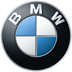 Comunicato stampa N. 050/13San Donato Milanese, 16 aprile 2013One World. One R 1200 GS.La BMW R 1200 GS consegnata al Museo BMWLa fine del tour è stata festeggiata sabato 13 aprile al Museo BMW
di Monaco
Monaco. Cinque tour eccezionali in cinque continenti con una nuova BMW R 1200 GS: “One World. One R 1200 GS. The ride of your life” è stato il nome dell’evento scelto da BMW Motorrad per i cinque fortunati vincitori invitati a sperimentare l’avventura che vale una vita. Una donna e quattro uomini sono stati selezionati tra i circa 12.000 iscritti in tutto il mondo per partecipare ad un viaggio indimenticabile prima del suo lancio ufficiale. La più grande varietà di terreni, altitudini e zone climatiche che il mondo può offrire ha fatto sì che il tour si rivelasse un’esperienza indelebile nei ricordi dei piloti.
La decisione su chi avrebbe effettuato questo viaggio avventuroso è stata affidata ad una giuria composta da famosi motociclisti: l’attore già Premio Oscar Adrien Brody, la leggenda dello sport motoristico Jutta Kleinschmidt, la star di Hollywood Rick Yune e il viaggiatore televisivo Charley Boorman. Questa giuria ha selezionato un gruppo di cinque piloti tra gli aspiranti di tutto il mondo.Il 25 gennaio 2013, il tour è partito da Laos, continuando attraverso Nuova Zeland, Sud Africa, Stati Uniti ed Europa. Dopo aver percorso 12.600 chilometri, la R 1200 GS è arrivata sabato scorso, 13 aprile, a destinazione: il Museo BMW di Monaco. Durante la cerimonia di chiusura, il responsabile della strategia e della comunicazione marketing di BMW Motorrad, Tim Diehl-Thiele, ha presentato la R 1200 GS, firmata da tutti i componenti della giuria e dai piloti partecipanti, al Dr. Ralf Rodepeter, Direttore del Museo BMW, davanti ad una folla di quasi 3.000 persone. Prossimamente, la moto sarà esposta al museo.
Intorno alle ore 15 del pomeriggio di sabato, Stephanie Rowe (UK) ha terminato a Monaco l’ultima tappa del tour europeo. Era partita quella mattina da Innsbruck, guidando l’ultima tappa per quasi 170 km in compagnia di oltre 50 motociclisti GS, compresi Herbert Unger, vincitore del tour Nuova Zelanda, e Alessio Cigolini, vincitore del tour Laos, per la finale del One World Tour al Museo BMW.
I piloti sono stati accolti davanti al museo nella prima giornata di primavera da 300 appassionati di moto, arrivati per l’occasione, compreso il membro della giuria Jutta Kleinschmidt.
Stephanie Rowe, che ha guidato lei stessa la R 1200 GS all’interno del Museo BMW, ha così dichiarato: “Non mi sarei mai aspettata qualcosa di simile. E’ stato incredibile e molto divertente. Il paesaggio era fantastico. E guidare – FANTASTICO”.Per ulteriori informazioni contattare:Andrea Frignani	
BMW Group Italia
Coordinatore Comunicazione e PR Motorrad
Telefono: 02/51610780 Fax: 02/51610 0416
E-mail: Andrea.Frignani@bmw.itMedia website: www.press.bmwgroup.comIl BMW Group Il BMW Group è tra i produttori di automobili e motocicli di maggior successo al mondo, con i marchi BMW, MINI e Rolls-Royce. Come azienda globale, il BMW Group gestisce 28 stabilimenti di produzione e montaggio in 13 paesi e ha una rete di vendita globale in oltre 140 paesi.Nel 2012, il BMW Group ha venduto quasi 1,85 milioni di automobili e oltre 117.000 motocicli nel mondo. L'utile al lordo delle imposte per l'esercizio 2011 è stato di 7,38 miliardi di Euro con ricavi pari a 68,82 miliardi di Euro. Al 31 dicembre 2011, il BMW Group contava circa 100.000 dipendenti.Il successo del BMW Group si fonda da sempre su una visione sul lungo periodo e un’azione responsabile. Perciò, come parte integrante della propria strategia, l'azienda ha istituito la sostenibilità ecologica e sociale in tutta la catena di valore, la responsabilità globale del prodotto e un chiaro impegno a preservare le risorse. Il risultato di questi sforzi è che negli ultimi otto anni il BMW Group figura come leader di settore negli indici di sostenibilità Dow Jones.www.bmwgroup.com Facebook: http://www.facebook.com/BMWGroupTwitter: http://twitter.com/BMWGroupYouTube: http://www.youtube.com/BMWGroupview